РОЖИЩЕНСЬКА МІСЬКА РАДАЛУЦЬКОГО РАЙОНУ ВОЛИНСЬКОЇ ОБЛАСТІРОЗПОРЯДЖЕННЯ   19 квітня 2022 року                                                                           № 57-рвПро внесення змін до робочої групи з питаньзабезпечення цінової стабільності та боротьби з несанкціонованою (стихійною)торгівлею в Рожищенській територіальній громаді Відповідно до статті 42, частини восьмої статті 59, статті 60 Закону України «Про місцеве самоврядування в Україні», Указу Президента України від 24 лютого 2022 р. № 64 “Про введення воєнного стану в Україні”, постанови Кабінету Міністрів України від 25 грудня 1996 року №1548 «Про встановлення повноважень органів виконавчої влади та виконавчих органів міських рад щодо регулювання цін (тарифів)» (зі змінами), внести до складу робочої групи з питань забезпечення цінової стабільності та боротьби з несанкціонованою (стихійною) торгівлею в Рожищенській територіальній громаді, утвореної розпорядженням міського голови від  08 квітня 2022 року №53-рв «Про створення робочої групи з питань забезпечення цінової стабільності та боротьби з несанкціонованою (стихійною) торгівлею в Рожищенській територіальній громаді» такі зміни:1. Ввести до складу робочої групи з питань забезпечення цінової стабільності та боротьби з несанкціонованою (стихійною) торгівлею в Рожищенській територіальній громаді та визначити головою робочої групи Кузавку Валентина Григоровича - начальника відділу містобудування, архітектури, житлово-комунального господарства, благоустрою, комунальної власності, інфраструктури, будівництва, транспорту та екології Рожищенської міської ради.2.  Вважати Барвінського Ігоря Ярославовича, начальника Рожищенського управління Головного управління Держпродспоживслужби у Волинській області, членом робочої групи з питань забезпечення цінової стабільності та боротьби з несанкціонованою (стихійною) торгівлею в Рожищенській територіальній громаді.3. Загальному відділу Рожищенської міської ради (Олександр Івашин) оприлюднити це розпорядження на сайті Рожищенської міської ради.  4. Контроль за виконанням розпорядження покласти на заступника міського голови з питань діяльності виконавчих органів міської ради  Сергія Лясковського.Міський голова                                                         Вячеслав ПОЛІЩУК              Солодуха Алла 21541                                                                              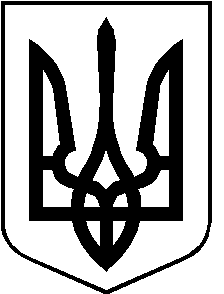 